КАК ВЫПОЛНИТЬ ДОМАШНЮЮ РАБОТУ НА ПОРТАЛЕ «Дневник.ру»Заходите в свой личный кабинет на портале «Дневник.ру», попадаете вот на эту страницу: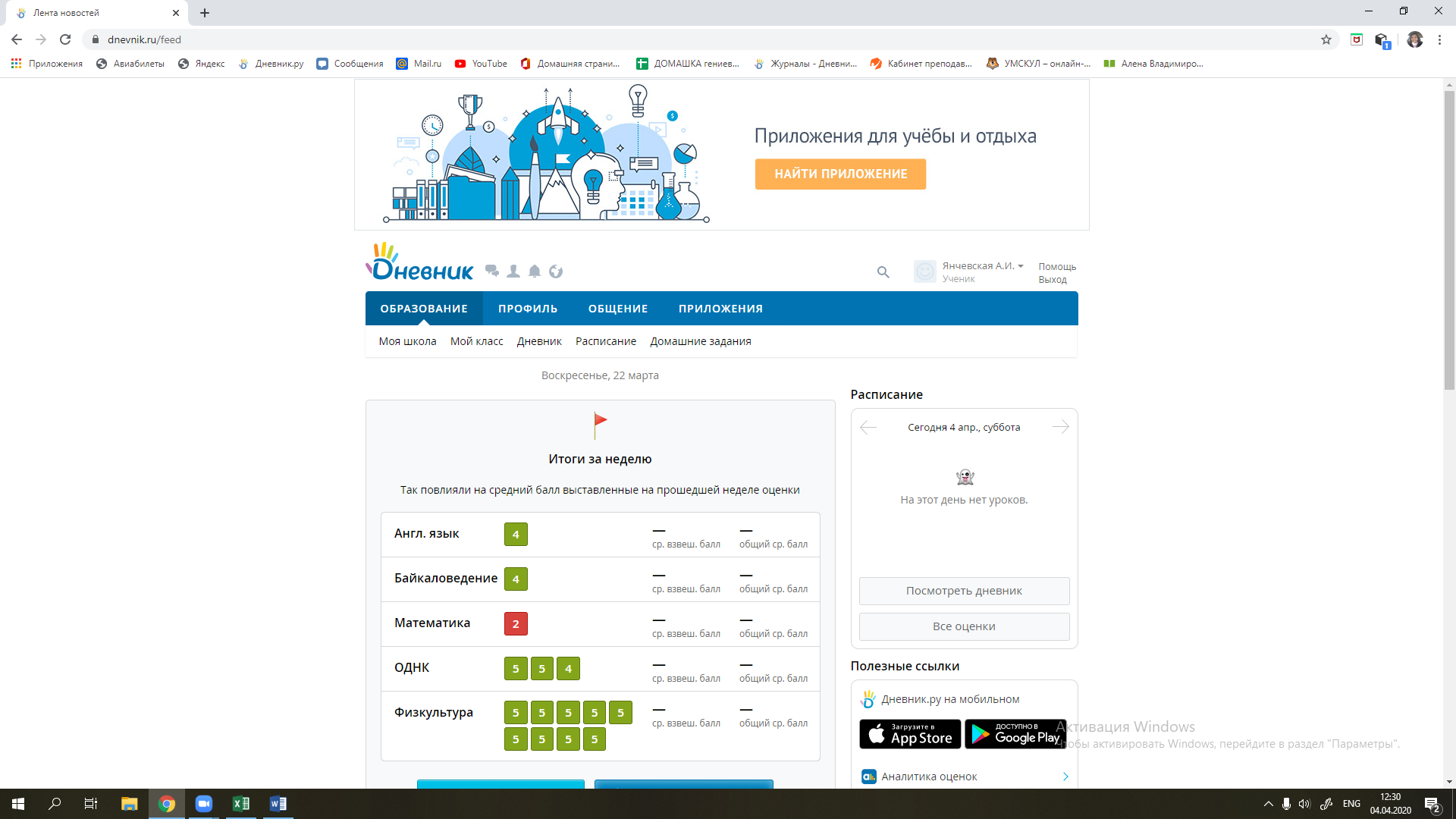 Жмем на раздел «Домашние задания»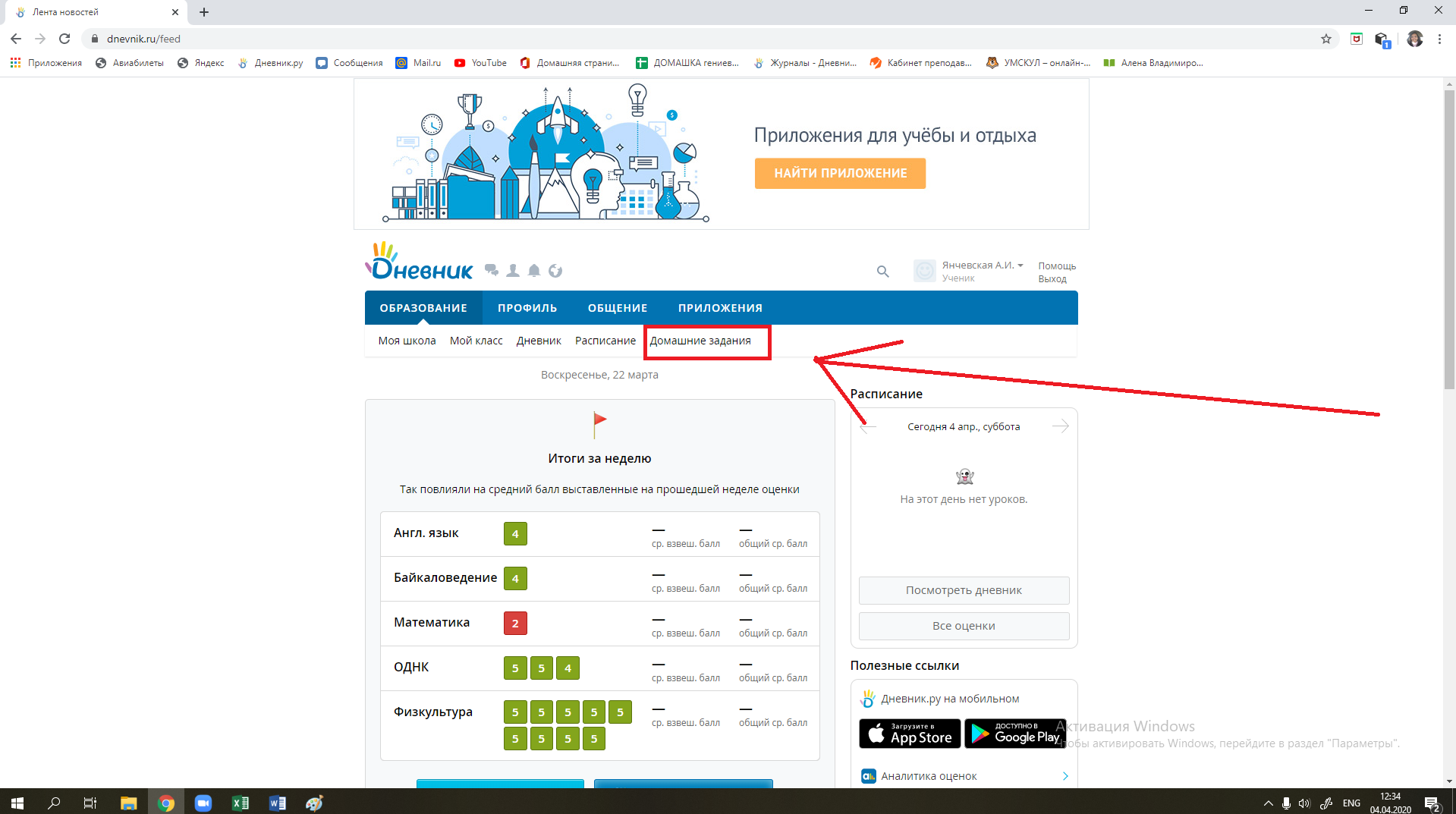 В строке «Предмет» выбираете нужный, например, математика;В строке «Срок выполнения» выбираете текущую неделю, например, с 6 по 12 апреля;Нажимаете кнопку «Показать»: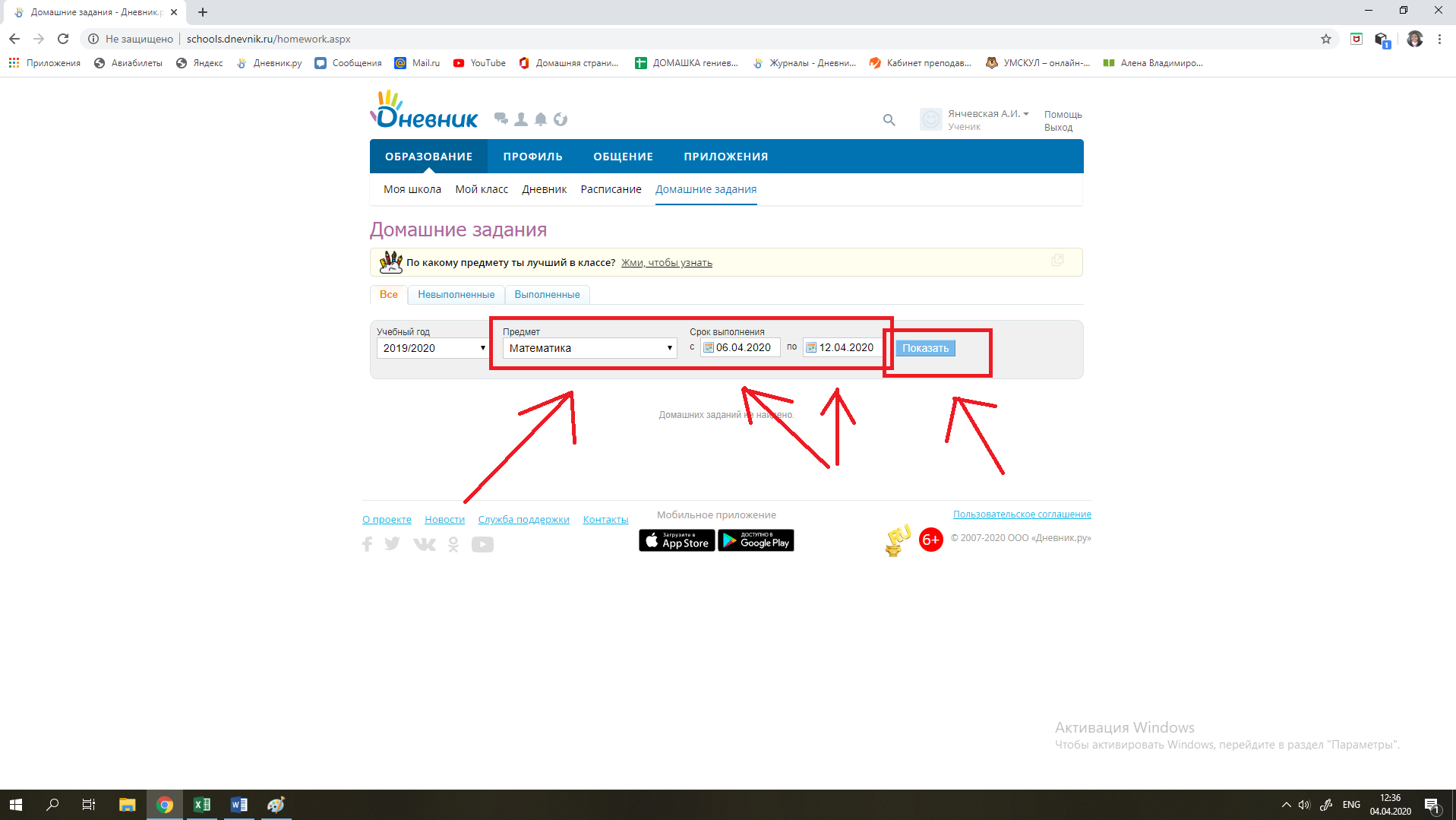 Вы попадете на страницу, где будут показаны все домашние задания по выбранному предмету за выбранный промежуток времени.Нажимаем на невыполненную домашнюю работу, например, на фразу «Решить…»: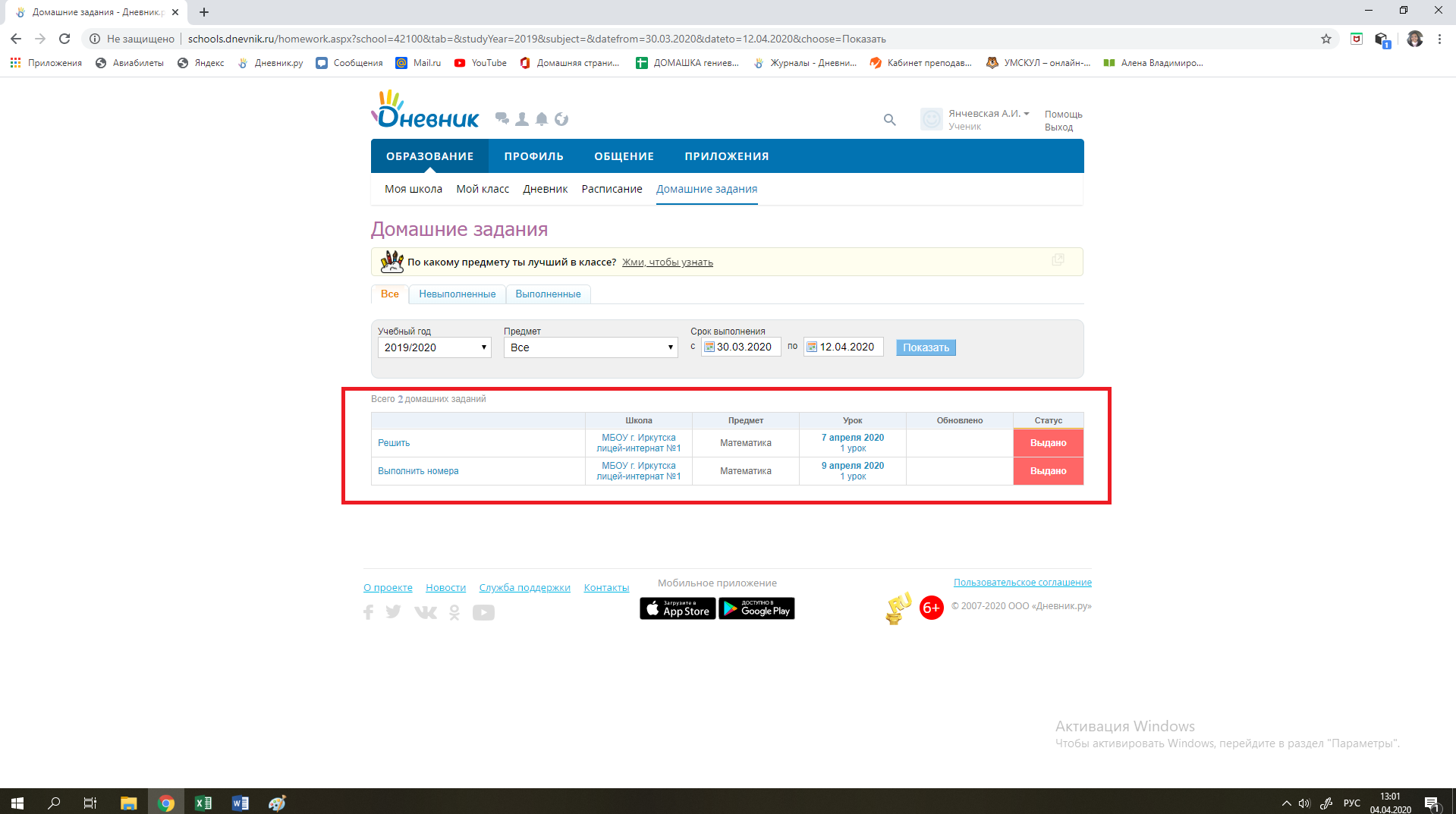 Вы попадете вот на такую страницу.Вверху страницы указано, кто выдал дз, его статус и до какого времени нужно выполнить дз: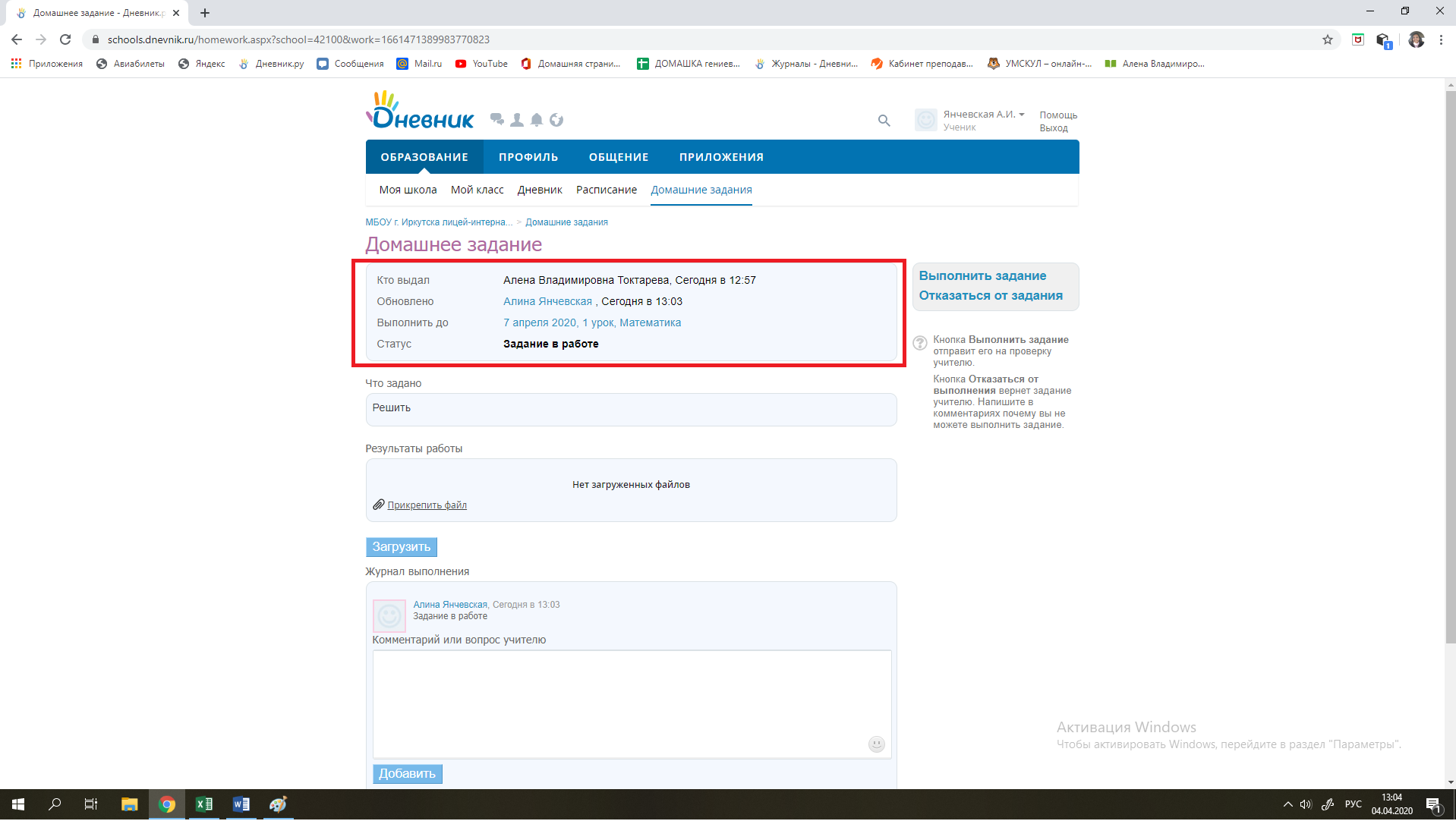 В средней части страницы указано само домашнее задание, оно может содержать текст, прикрепленные файлы и ссылки на сторонние сайты, которые выдал вам учитель: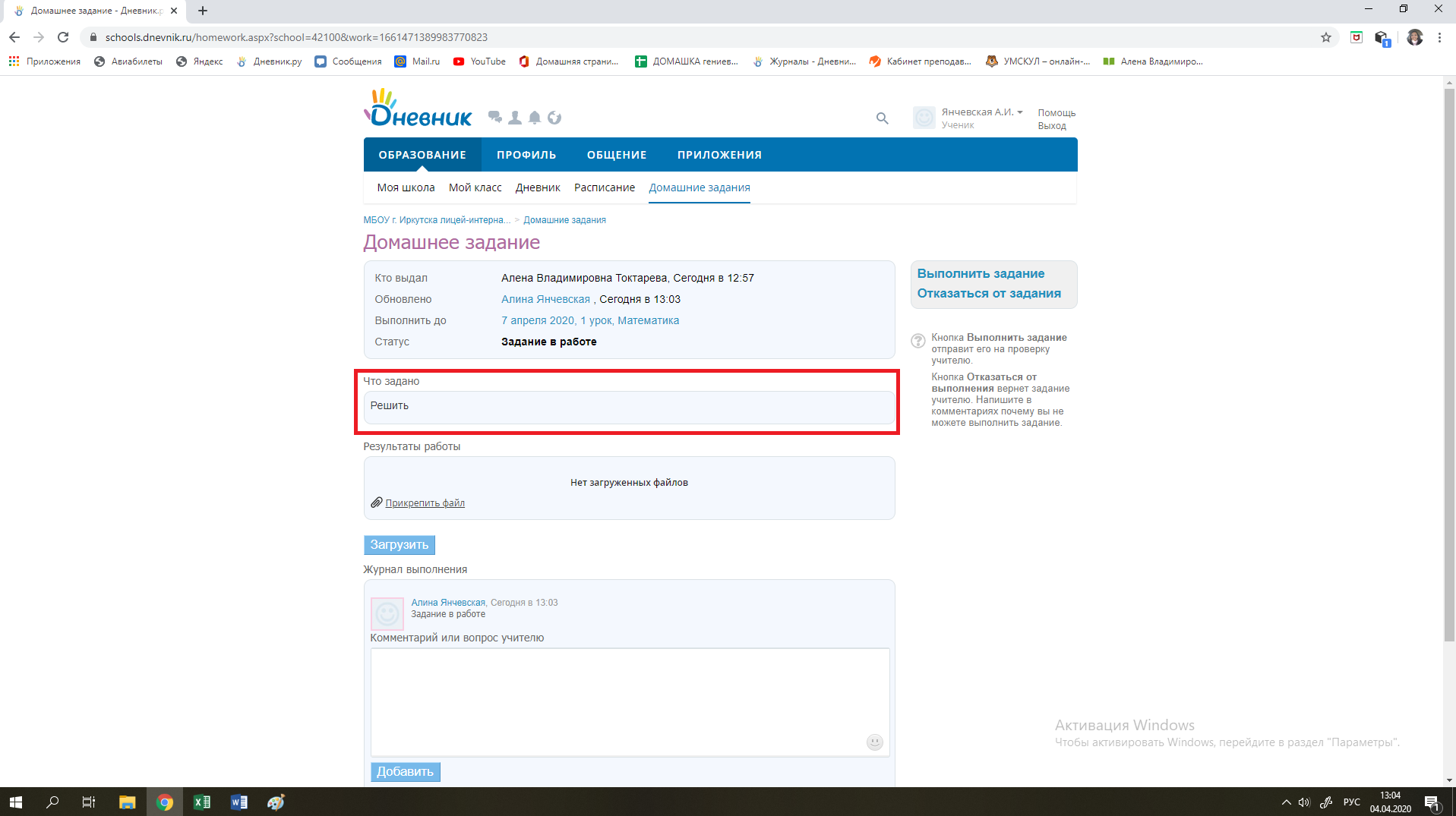 Еще ниже в разделе «Результаты работы» вы должны прикрепить свой ответ в виде фото или файла doc, ppt, pdf и тд (после того, как прикрепите файл, не забудьте нажать кнопку «загрузить»), если учитель просил вас отправить файл в ответ: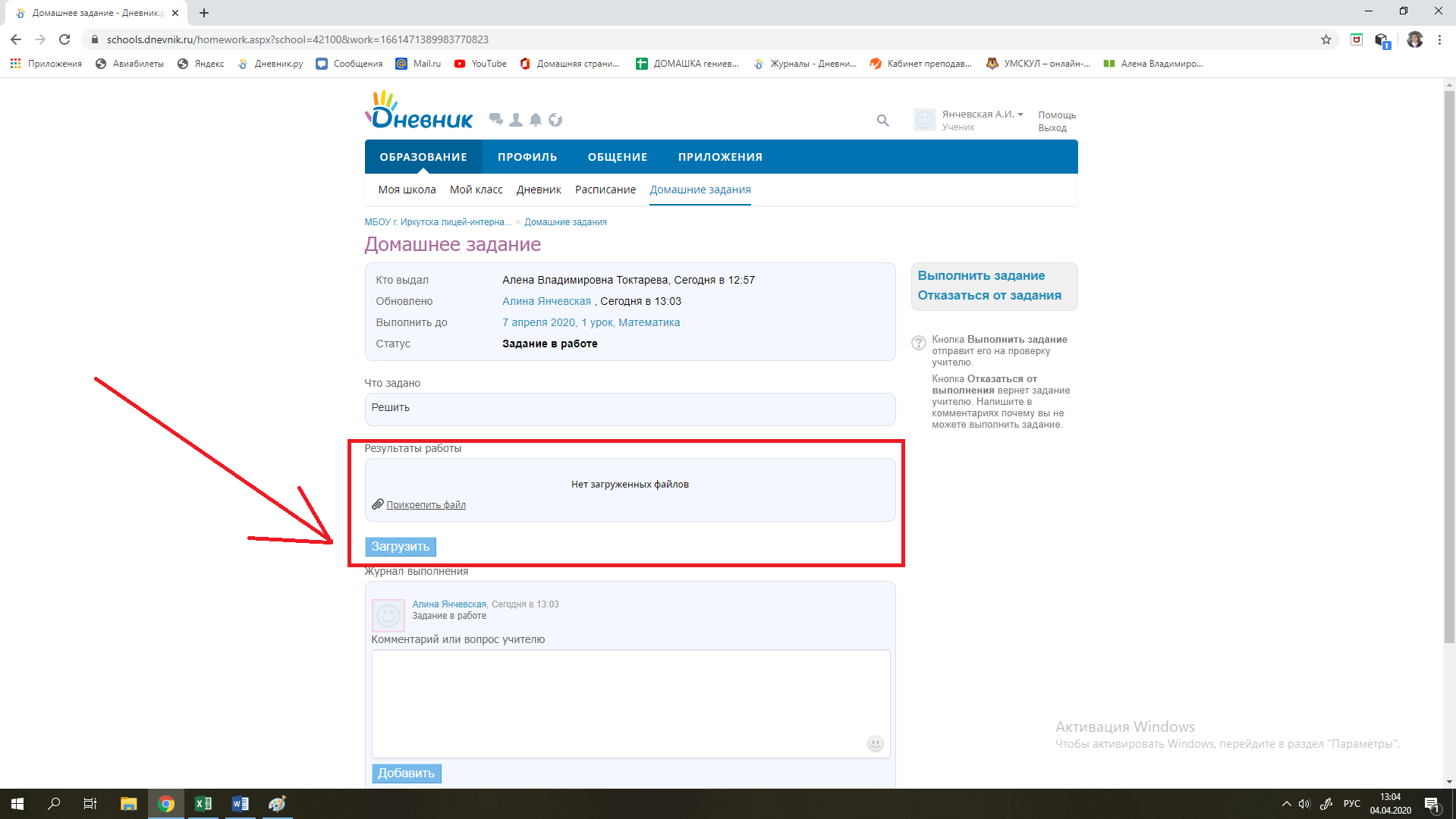 Еще ниже, если вы захотите, можете написать сообщение учителю (если будете писать, необходимо будет нажать кнопку «добавить»)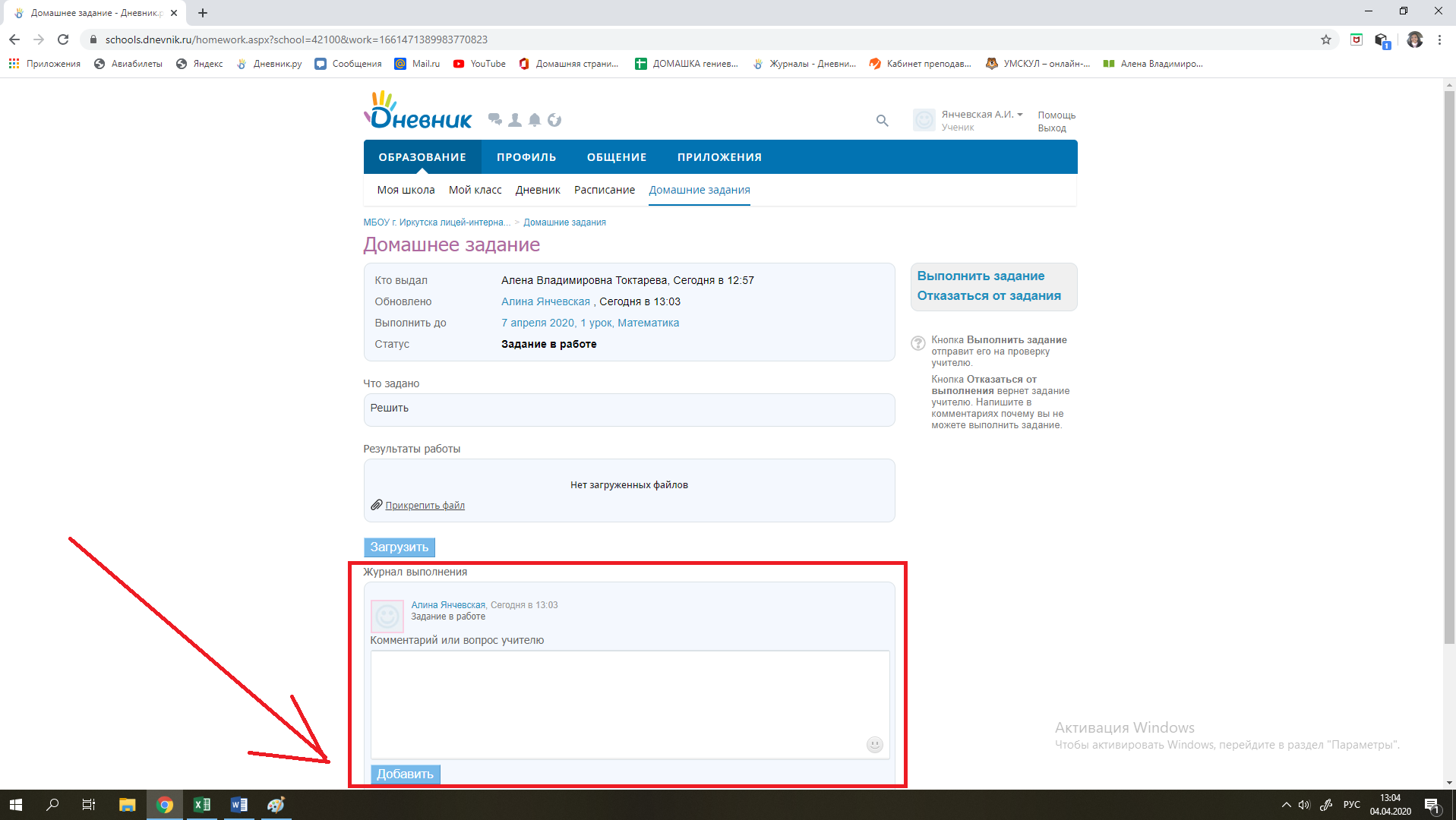 Когда прикрепите файл и добавите комментарий, обязательно нажмите кнопку «Выполнить задание», расположенную в правой части страницы: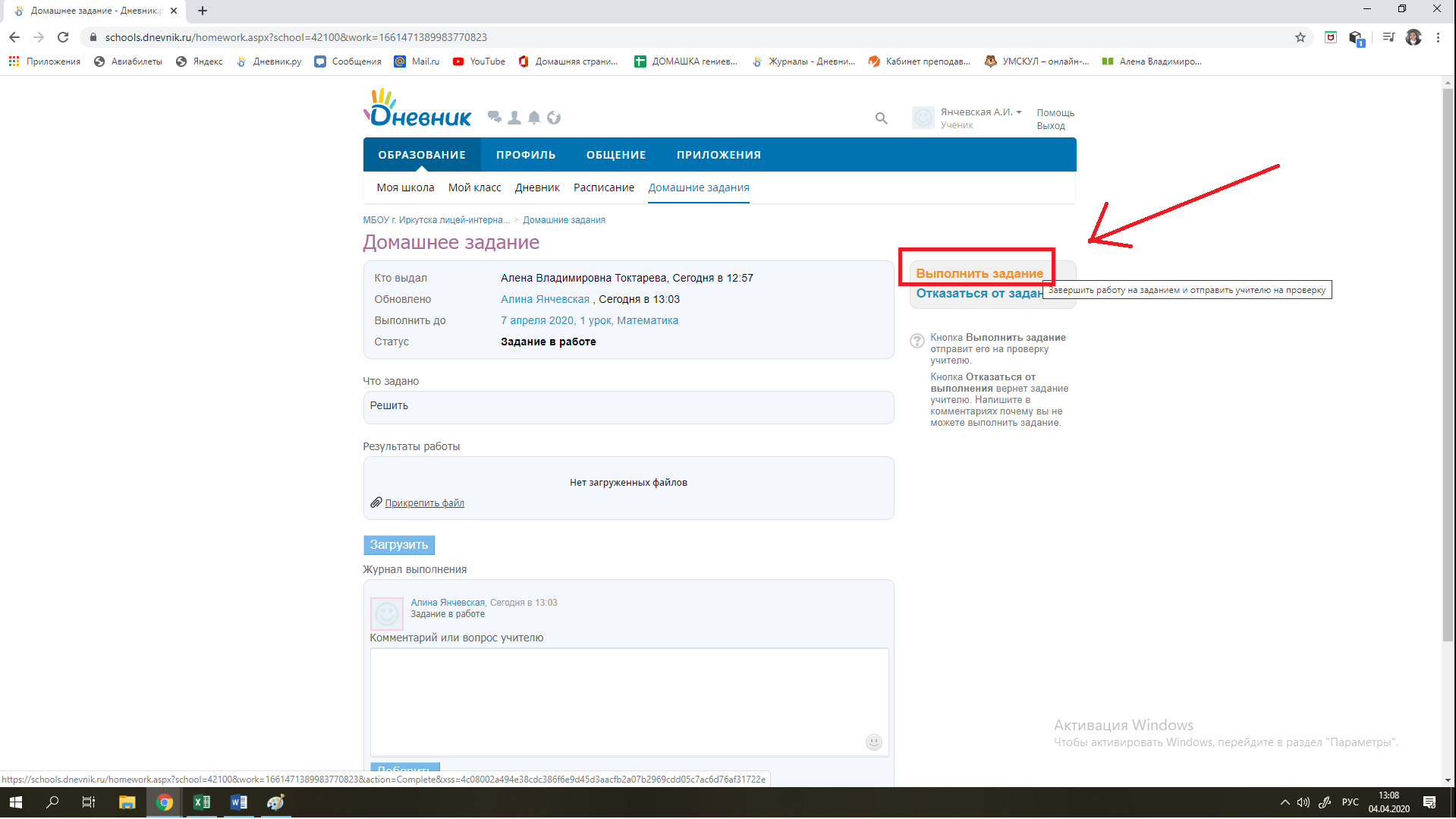 КАК ВЫПОЛНИТЬ ПРОВЕРОЧНУЮ РАБОТУ НА САЙТЕ ЯКЛАССЗаходите на сайт Якласс с вашим логином и паролем (а не регистрируетесь каждый раз заново!)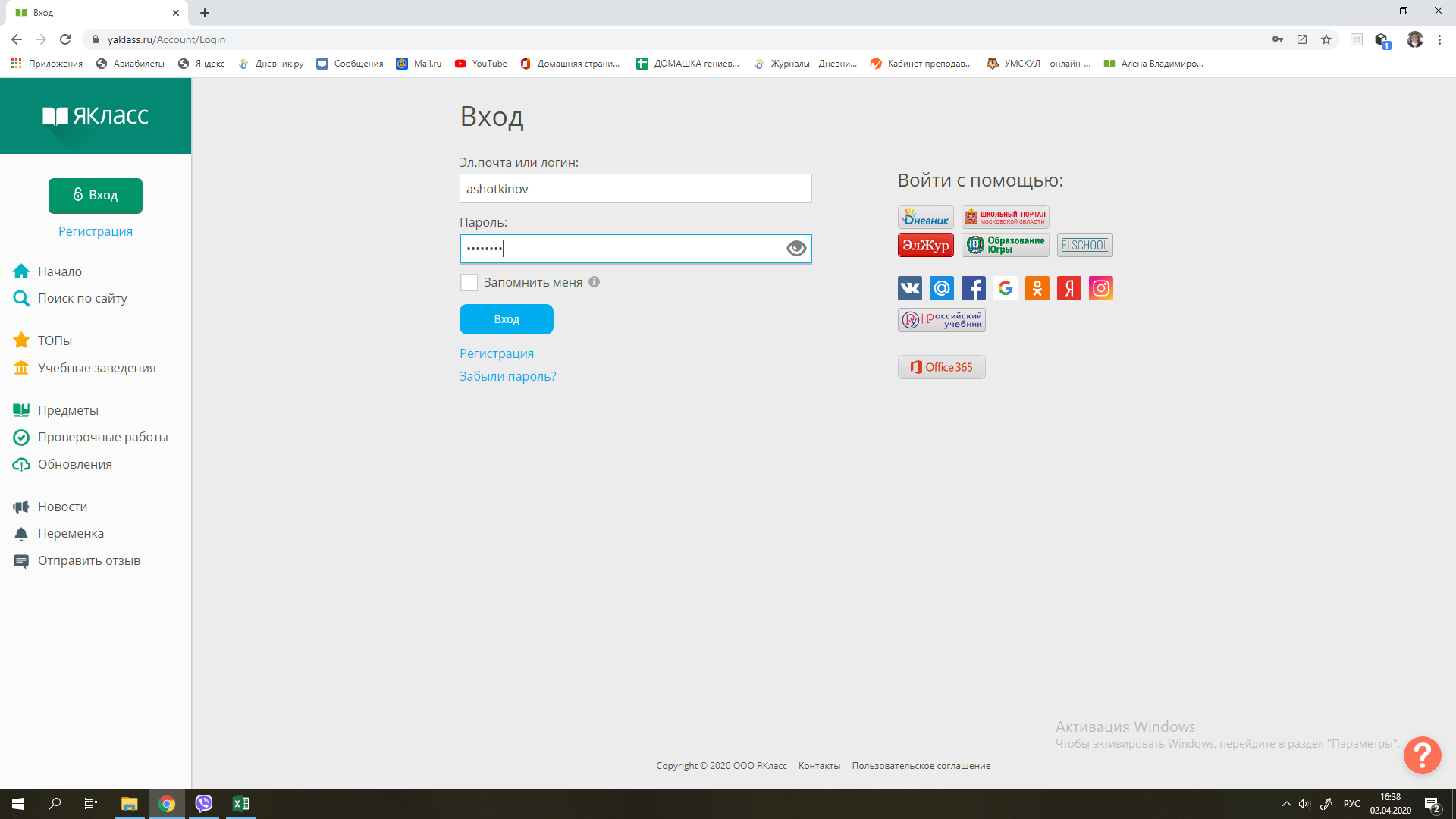 Сразу после входа вы попадаете на эту страницу: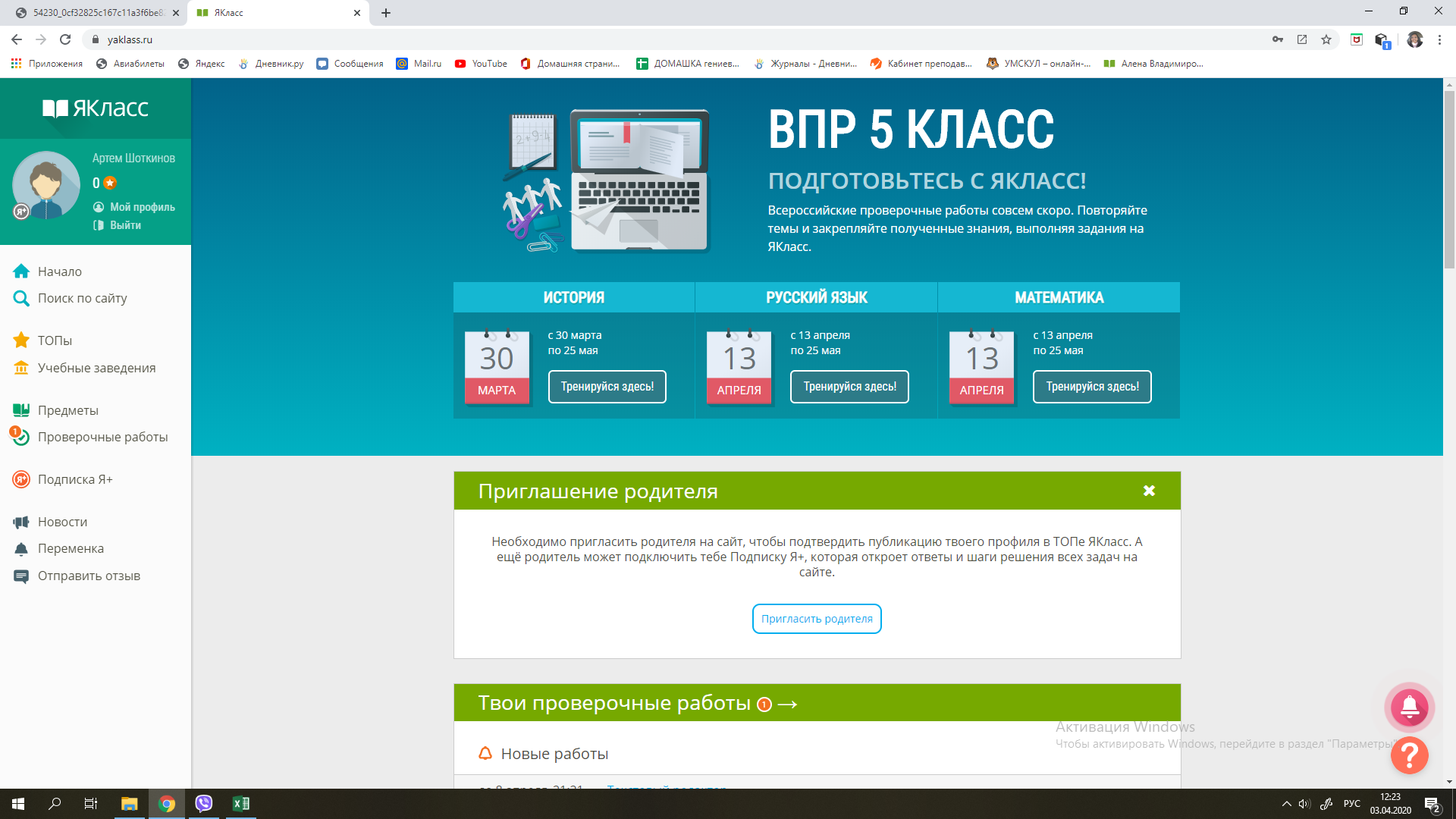 Если учитель попросил вас выполнить ПРОВЕРОЧНУЮ работу, то вы действуете по следующему алгоритму:В меню слева нажимаете строку «Проверочные работы» или в центре страницы видите раздел «Твои проверочные роботы» - вам сюда.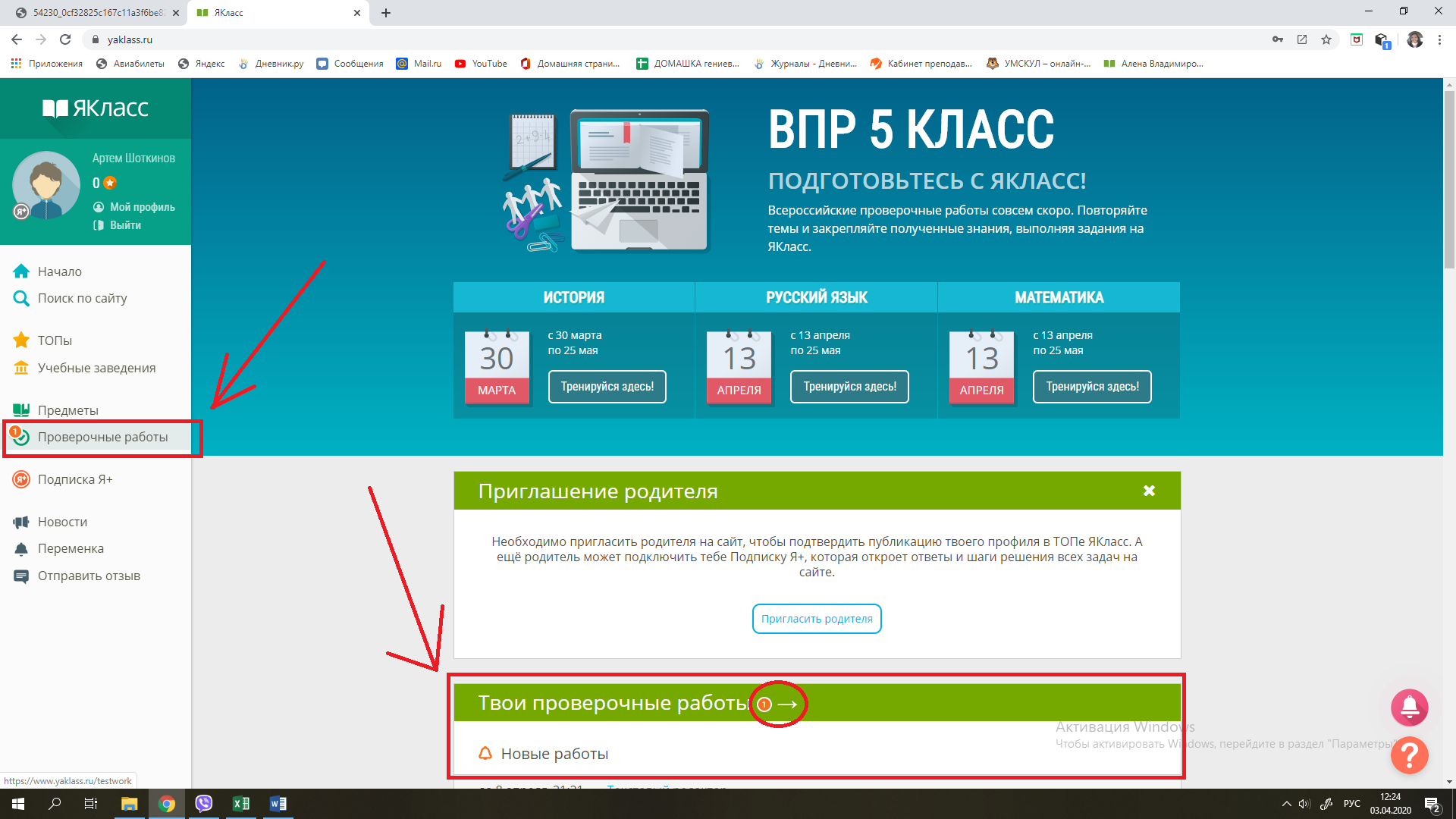 В списке проверочных работ выбираете проверочную с названием, которое указал учитель, выполняете её.КАК ВЫПОЛНИТЬ ЗАДАНИЯ ПО ПРЕДМЕТУ (не проверочную работу) НА САЙТЕ ЯКЛАССЗаходите на сайт Якласс с вашим логином и паролем (а не регистрируетесь каждый раз заново!)Сразу после входа вы попадаете на эту страницу:Если учитель попросил вас выполнить определенные задания (не проверочную работу) по предмету, то вы:В меню слева нажимаете строку «Предметы»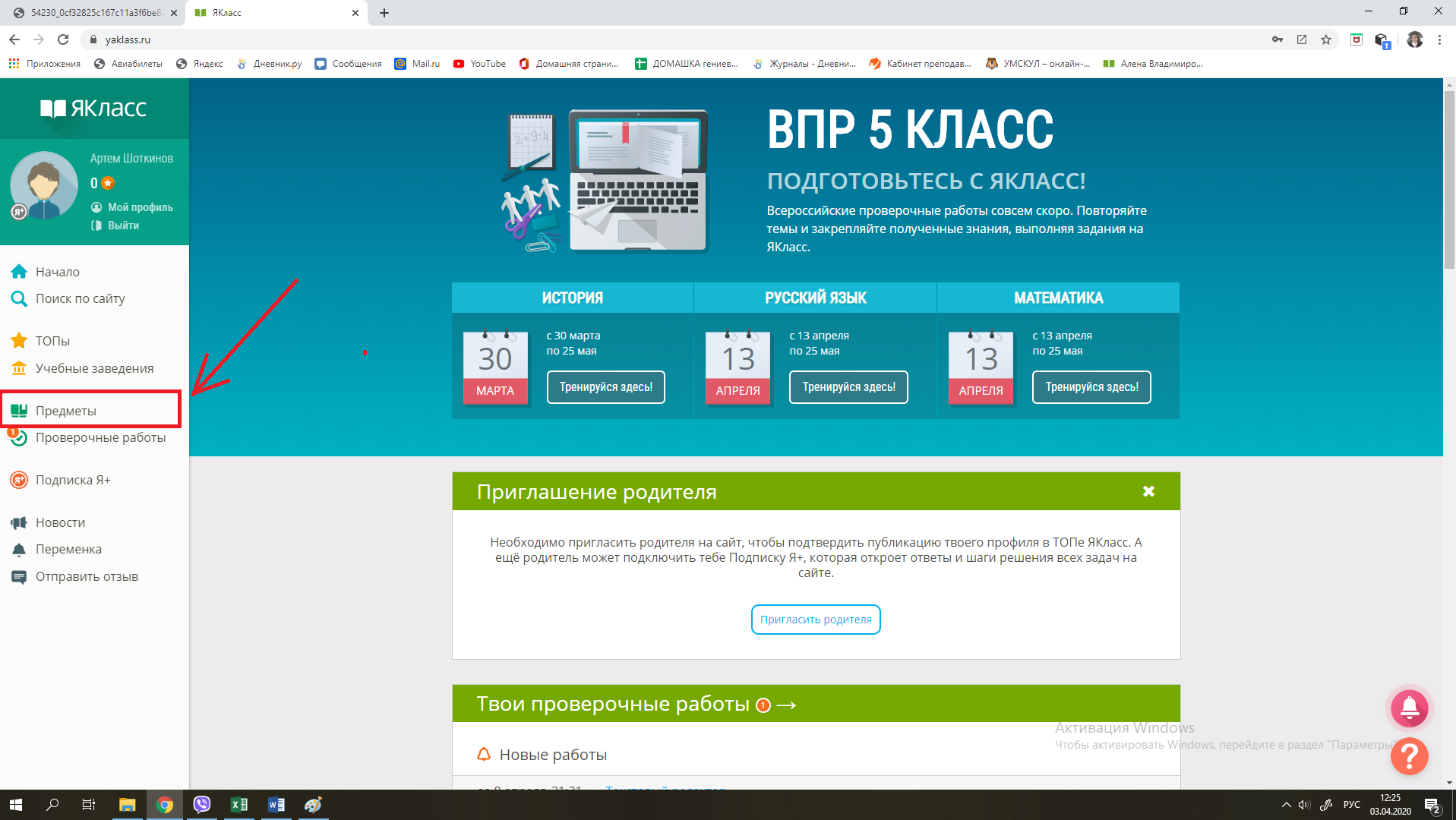 Выбираете нужный вам предмет, например, «Математика, 5 класс»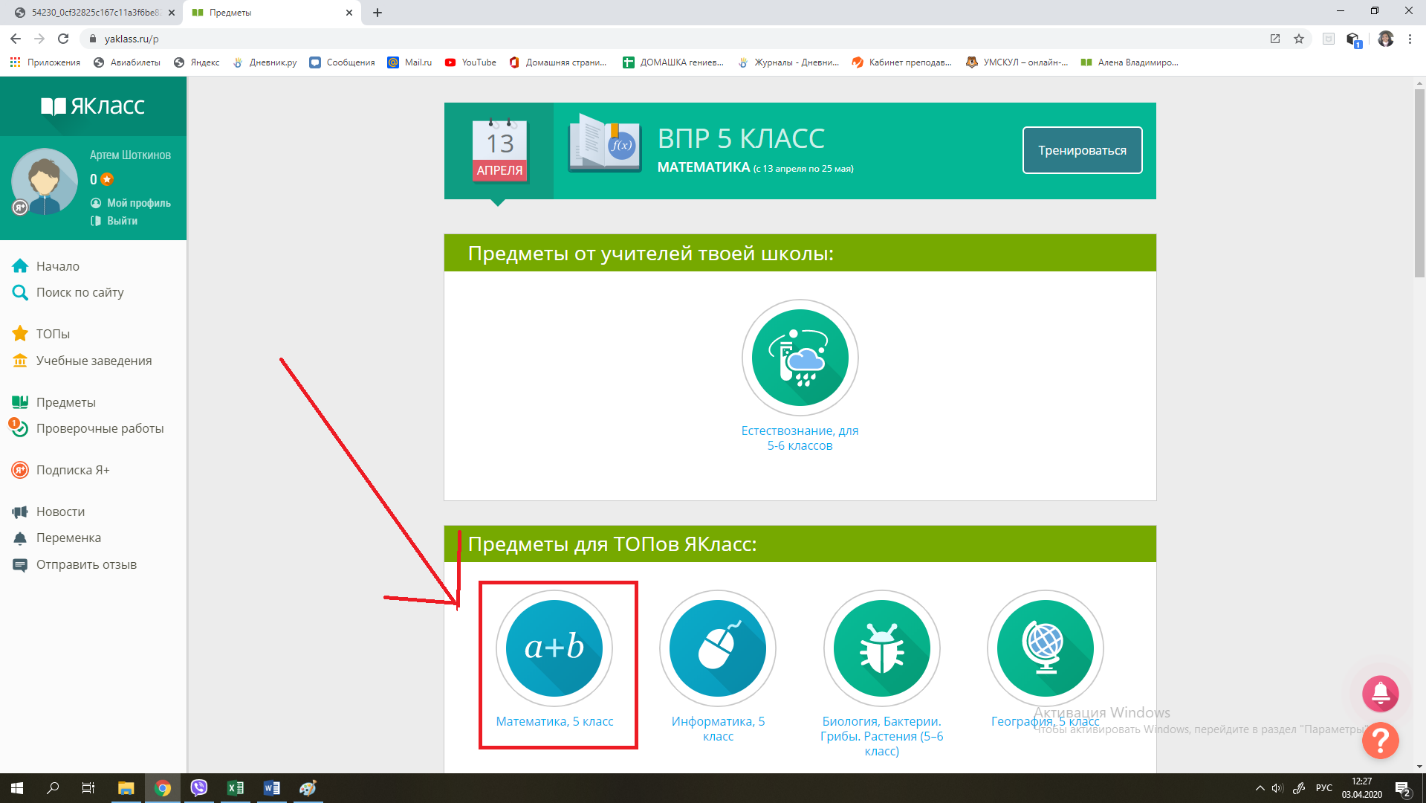 В открывшейся странице выбираете тему, указанную учителем. Например, «Координатный луч».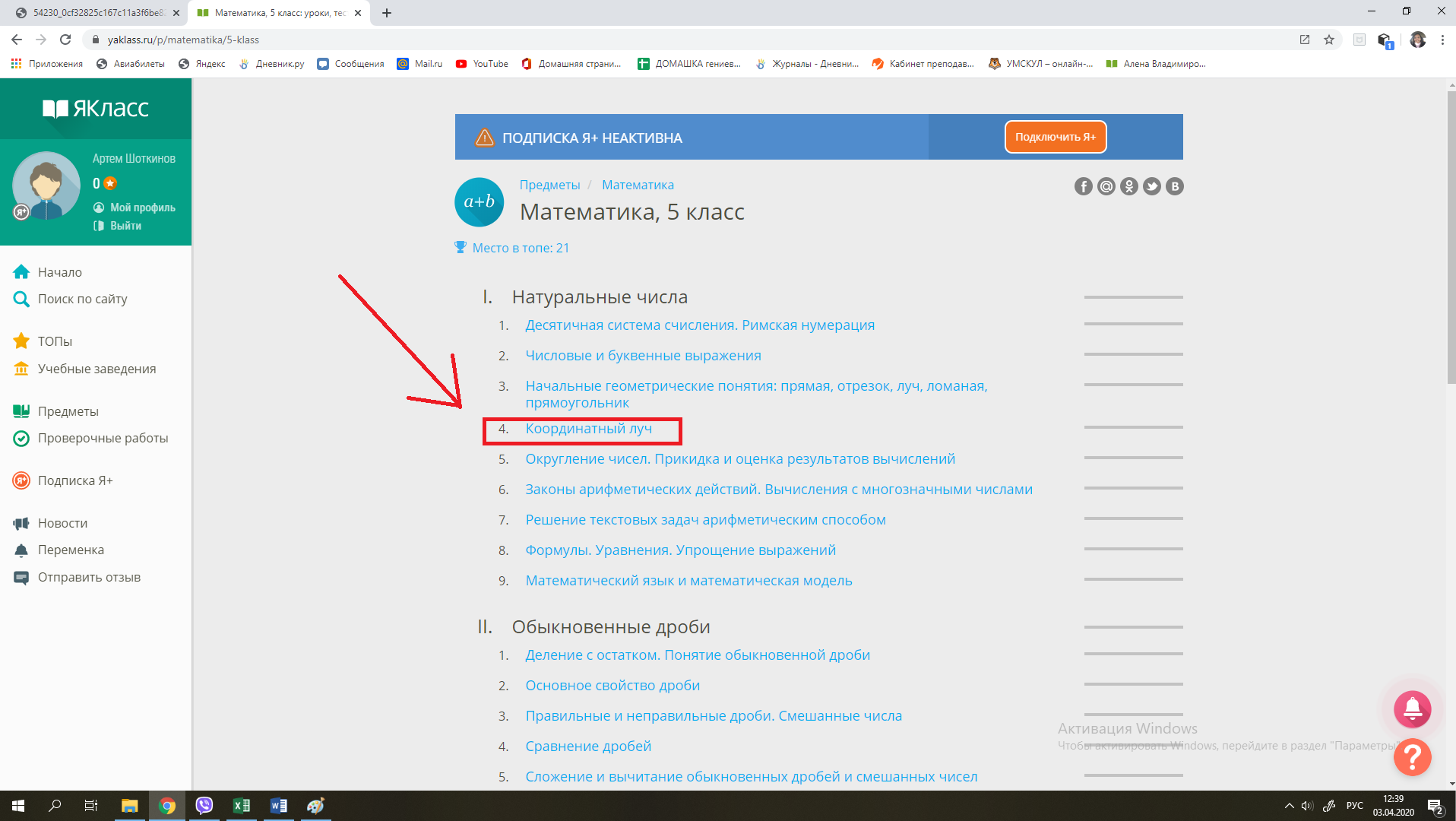 Читаете теорию и выполняете выданные учителем номера заданий или тест (находится внизу страницы)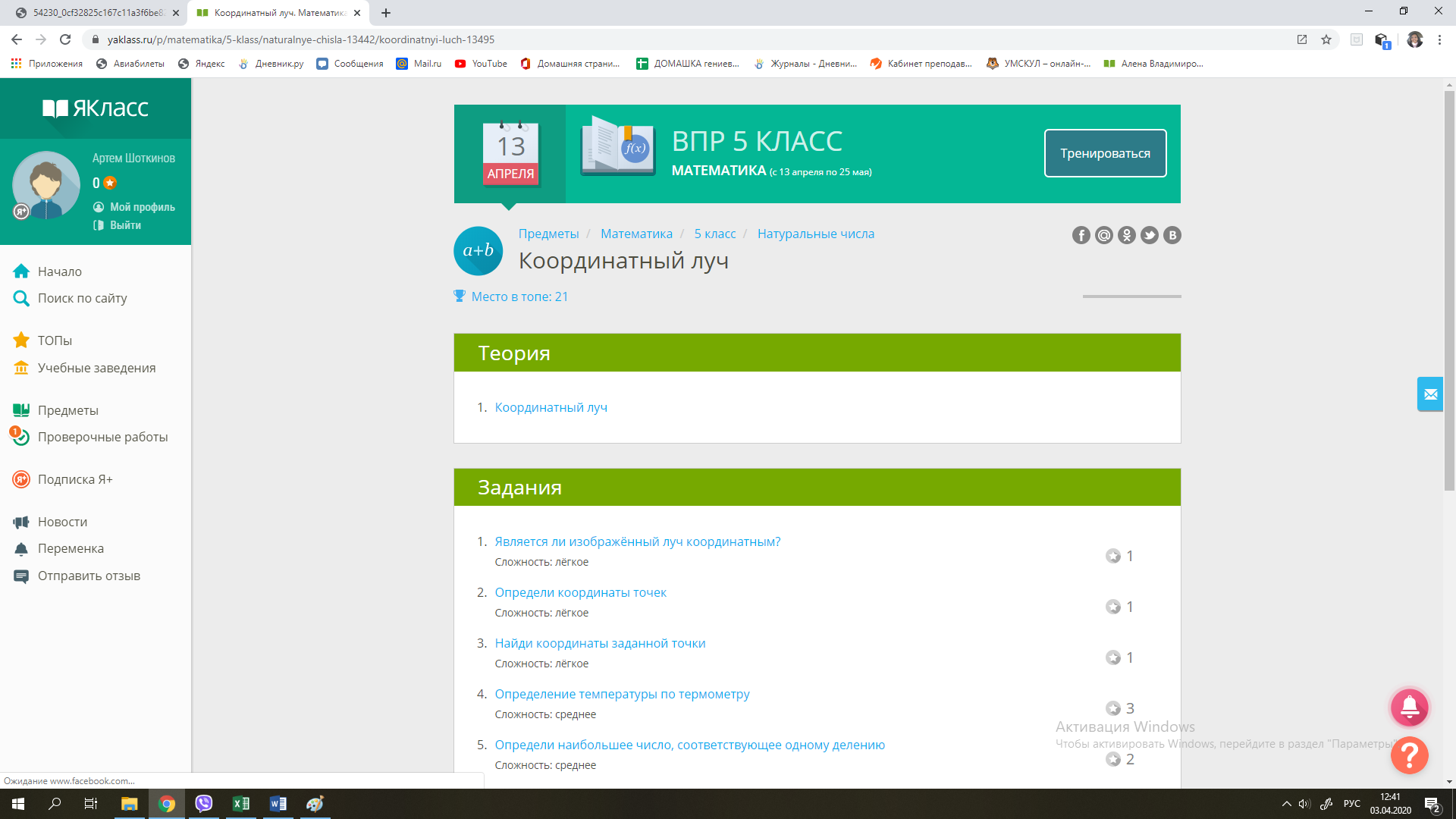 